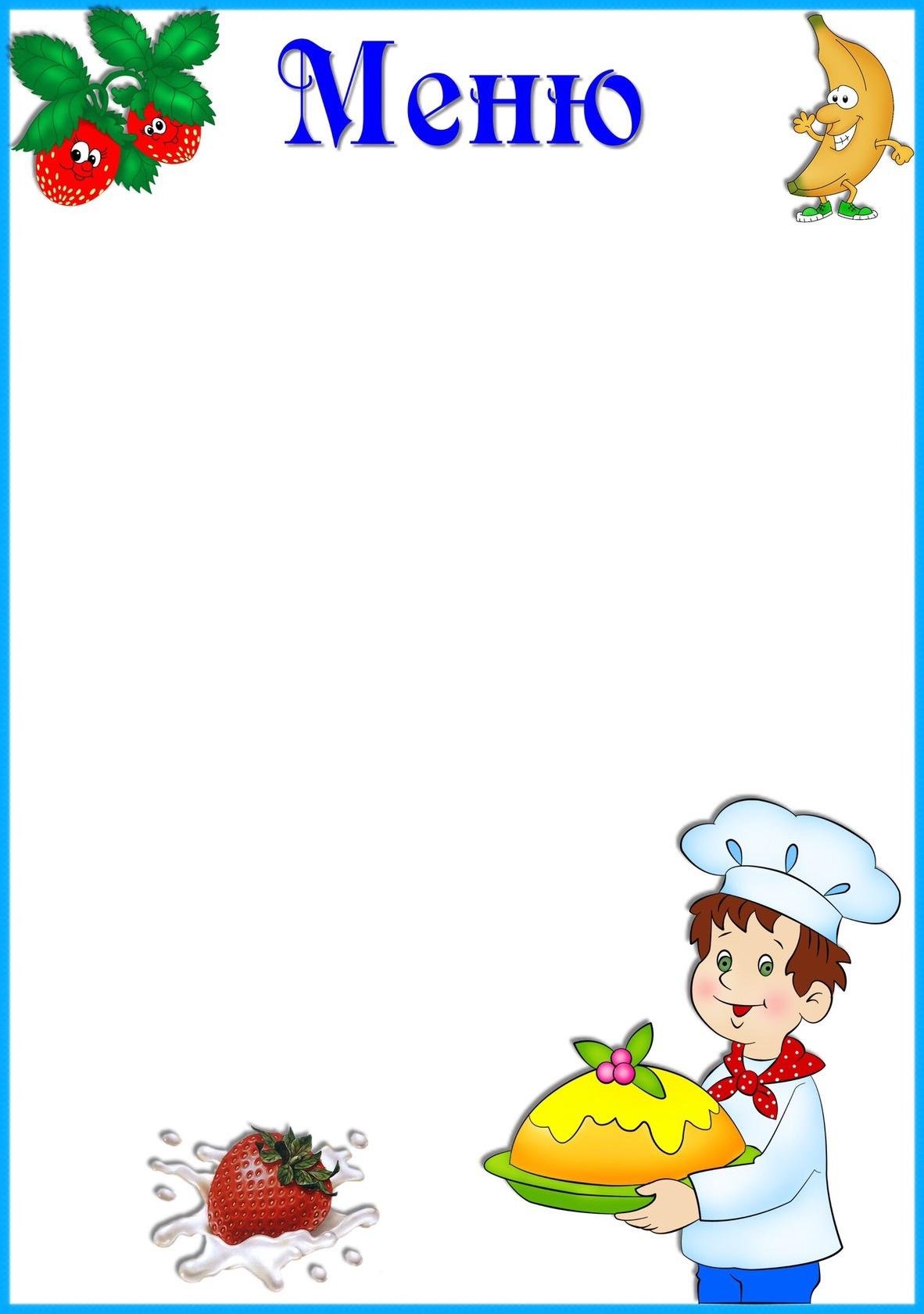  «23» апреля    2024г.   Приём  пищи                     Выход, г.Калорийность, ккал/ДжЦенаЗавтракЗавтракЗавтракЗавтракКаша ячневая 180/200156,08/660,0219,01Какао180/200153,95/650,9919,01Хлеб с маслом40/10114,66/485,0119,01Второй завтракяблоко10038/160,7414,08ОбедОбедОбедОбедСуп с  бобовыми с гренками180/200/4079,03/334,9749,51Рыба, тушёная в томате80/60/20137,21/580,3949,51Пюре картофельное100/120106,97/452,4849,51Компот из сухофруктов 180/200113,79/481,3449,51Хлеб пшеничный/ржаной 50/30117,5/497,549,51ПолдникПолдникПолдникПолдникЧай 180/20030/125,62,02Печенье 20176,32/740,552,02УжинУжинУжинУжинСырники с повидлом 60/10280,82/1185,2229,10Хлеб пшеничный40117,5/4917,529,10Бигус из капусты 60122,8/491,229,1029,10Чай180/20030/125,629,10ИТОГО1820,18/7644,76113,72